Magic Dragon Preschool 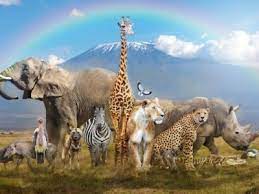 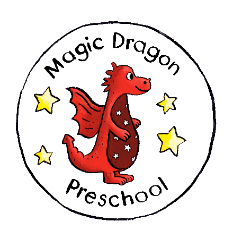 26/4/21 • magicdragonpreschool@hotmail.co.uk • 07971 421 834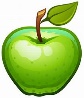 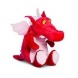 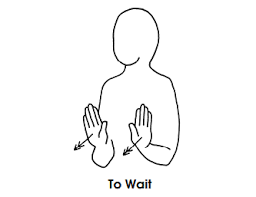 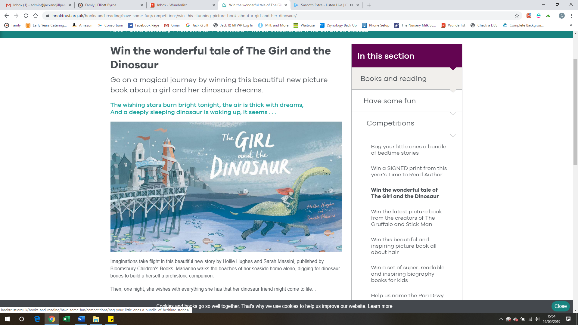 